				TOWN OF FREETOWN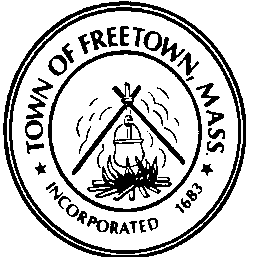 FORM CAPPLICATION FOR APPROVAL OF DEFINITIVE SUBDIVISION PLAN							Date:	     , 201     Checklist for ApplicantsThe following must be included with all applications for endorsement of a Definitive Subdivision Plan:  1) Three (3) copies of this form, a copy of the deed to the property, and if the application is submitted by anyone other than the owner, a letter signed in the presence of a notary public authorizing the agent to act on their behalf.  2) Twelve (12) paper copies of the plan prepared in accordance with the Town of Freetown Subdivision Rules and Regulations.  A mylar plan, suitable for recording at the Registry of Deeds, must be submitted once the final plans are approved.   All plan copies must be folded. 3) A check for the appropriate amount of filing fees payable to the Town of Freetown (Refer to the Rules and Regulations of the Planning Board Governing the Subdivision of Land to calculate filing fees) and include an itemized statement detailing how filing fees were calculated. 4) A check for the appropriate amount of engineering review fees deposit payable to the Town of Freetown (Refer to the Rules and Regulations of the Planning Board Governing the Subdivision of Land to calculate engineering review fees deposit). 5) A Municipal Lien Certificate 6) An electronic file of the plan on a CD in PDF format  7) A certified abutters list from the Board of AssessorsTo the Planning Board of the Town of Plan of Land entitled:      Name of Engineer or Surveyor:       Plan dated:      Land Located:      Assessor’s Map number:                  Lot number:        Zoning District:                                              Number of lots shown on plan:      Total acreage of tract:                Total feet of proposed roadway:      The undersigned, being the applicant as defined under Chapter 41, Section 81-L, for approval of a proposed subdivision shown on a plan entitled                                                                                                                            hereby submits said plan as a DEFINITIVE plan in accordance with the Rules and Regulations of the Freetown Planning Board and makes application to the Board for approval of said plan.The undersigned title to said land is derived from                                                                                                               by deed dated            and recorded in the Bristol County District Registry of Deeds Book      , Page      , registered in the      Registry of Land Court, Certificate of Title Number      ; and said land is free of encumbrances except the following      .  Said plan has () has not ( ) evolved from a Preliminary Plan submitted to the Board on      , and approved (with modifications) ( ),  (disapproved) ( ) on      .The undersigned hereby applies for the approval of said DEFINITIVE plan by the Board, in belief that the plan conforms to the Board’s Rules and Regulations.Applicant’s Signature 	____________________________________Print Applicant’s Name 	____________________________________Applicant’s Address  	____________________________________Applicant’s Phone 	____________________________________Applicant’s E-Mail Address _________________________________The property owner of record should be present when submitting plans for the Planning Board’s consideration.  If the owner is not present, he or she shall be represented by an authorized agent with a notarized letter of authorization.  Such plan believed not to require approval must be prepared and endorsed by a Professional Land Surveyor, licensed in the .Owner’s signature and address if not the applicant or applicant’s authorization if not the owner__________________________________________	___________________________________________Owner’s Signature				Owner’s Address__________________________________________  ___________________________________________Owner’s Printed Name				Owner’s Phone NumberCOMMONWEALTH OF MASSACHUSETTS_______________,SS					___________________, 20On this ___________ day of ___________, 20  , before me, the undersigned Notary Public, personally appeared ___________________________________________________________________________and proved to me through satisfactory evidence of identification, which is______________________________, to be the person whose name is signed on the preceding or attached document, and acknowledged to me that they signed it voluntarily for its stated purpose. 								____________________________								Notary Public								My Commission Expires:  